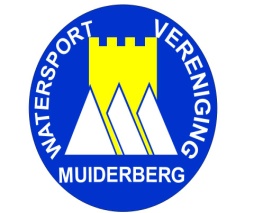 	PROJECT   Watersportvereniging MuiderbergWatersportvereniging MuiderbergWatersportvereniging Muiderberg	WERKNUMMER   	BETREFT   Algemene ledenvergadering (ALV) vaarseizoen 2013.Algemene ledenvergadering (ALV) vaarseizoen 2013.Algemene ledenvergadering (ALV) vaarseizoen 2013.	DATUM BESPREKING   28 april 201328 april 201328 april 2013	AANWEZIG   Erik Wiltink                                  (EW)Wouter Lampe                            (WL)Michiel Vetter                              (MV)Jacobien Schwietert                     (JS)Ted Wevers                                (TW)Menno Hollander                        (MH)Bas de Beer                               (BdB)Jacqueline Overbeeke               (JO)Madelon Dik                                (MD)Stefanie Gerwers                        (SG)Mileen Quispel                            (MQ)Simon Haarsma                          (SH)Madeleine Bal                             (MB)Erik Wiltink                                  (EW)Wouter Lampe                            (WL)Michiel Vetter                              (MV)Jacobien Schwietert                     (JS)Ted Wevers                                (TW)Menno Hollander                        (MH)Bas de Beer                               (BdB)Jacqueline Overbeeke               (JO)Madelon Dik                                (MD)Stefanie Gerwers                        (SG)Mileen Quispel                            (MQ)Simon Haarsma                          (SH)Madeleine Bal                             (MB)Erik Wiltink                                  (EW)Wouter Lampe                            (WL)Michiel Vetter                              (MV)Jacobien Schwietert                     (JS)Ted Wevers                                (TW)Menno Hollander                        (MH)Bas de Beer                               (BdB)Jacqueline Overbeeke               (JO)Madelon Dik                                (MD)Stefanie Gerwers                        (SG)Mileen Quispel                            (MQ)Simon Haarsma                          (SH)Madeleine Bal                             (MB)	VERSLAG TEVENS NAAR   Michiel Vetter                                  (MV)Michiel Vetter                                  (MV)Michiel Vetter                                  (MV)NR.VERSLAGACTIE DOORAgendaDe agenda is van te voren kenbaar gemaakt  in het programmaboekje jaarprogramma 2013 en toegezonden naar alle leden..NotulenTerugblik 2012JaarrekeningKascommisseProgramma 2013Inbreng ledenWelkom en openingErik Wiltink opent de vergadering om 17:16 en heet iedereen welkomOpening1Mededelingen en notulen vergadering 22 april 2012Agenda wordt vastgesteldDe vereniging groeit en bloeit.InfoDe notulen van de afgelopen ALV vergadering zijn door iedereen gelezen. Er zijn geen opmerkingen over de notulen, de notulen worden vastgesteld.MededelingKNWV Er zijn geen opmerkingen of reacties gekomen van leden betreffende de opzegging van het KNWVB. Voor deze vergadering wil men zich beperken tot de herbevestiging dat met instemming van alle leden het lidmaatschap met KNWVB is opgeheven.Mededeling2Terugblik vaarseizoen 2012De voorzitter geeft het woord aan de leden; hoe hebben zij het vaarseizoen 2012 ervaren ?Michiel Vetter geeft aan dat wij de goede weg zijn ingeslagen en dat de vereniging vol enthousiasme het nieuwe seizoen in gaat.Veel nieuwe leden hebben zich aangemeld en het enthousiasme wordt steeds groter.Erik Wiltink geeft aan dat iedereen en vooral de jeugd veilig moet kunnen vertoeven op het water. De Jeugd moet veilig en vertrouwd op het water plezier kunnen beleven.InfoSlag om ’t HooftDe wedstrijdleiding geeft een korte uitleg over de gehanteerde rating. Niet alleen het type vaartuig maar ook de hoeveelheid mee te zeilen bemanning maakt onderdeel uit van de rating.Om de rating transparanter te maken voor alle leden is het wellicht een goed voorstel om de berekening van de verschillende ratings via de web-site inzichtelijk te maken.  Duidelijke afspraken over de rating van de verschillende vaartuigen voorkomt teleurstelling bij de deelnemers.InfoZeilkampHet zeilkamp afgelopen jaar was een groot succes. Op zondag ochtend na het ontbijt is de jeugd in de sunfishes naar het eiland “’t Hooft” gevaren om daar mee te doen aan  een zeer inspannende  boot-camp door drill instructeur Mendel Stecher. In de middag was de wind flink gaan aanwakkeren. Het wegvaren uit de baai richting Muiderberg gaf daarbij de nodige problemen. Een politieboot hield een oogje in het zeil en uiteindelijk is iedereen veilig en tevreden huiswaarts gekeerd.  Als verbeterpunt  zullen er extra bijboten geregeld moeten worden voor het uitvoeren van eventuele reddingsoperaties. Na afloop zijn er veel complimenten ontvangen over de organisatie van het kamp. Het zeilkamp was  gezellig, de BBQ lekker en de avondspeurtocht een groot succes.  Met dank hiervoor aan de organisatoren van deze speurtocht Jan Willem Huisman en Elsbeth Smits.Voor het komende seizoen zal opnieuw gezocht worden naar vrijwilligers die ondersteuning kunnen bieden met de organisatie van het zeilkamp.  Met de behaalde successen van voorgaande jaren en het oplopende aantal deelnemers wordt het evenement grootser en daarmee de organisatie complexer. Geruime tijd van tevoren zal gezocht moeten worden naar invulling van de verschillende taken voor het zeilkamp.InfoWL / TWJBAllenZondag ochtend zeilenEen aantal leden heeft veel plezier beleefd aan het zondag ochtend zeilen. Aanvullende dank hiervoor gaat uit naar Jacqueline van Overbeeke die dit met veel enthousiasme heeft opgepakt en mogelijk heeft gemaakt. Komend seizoen is het zondag ochtend zeilen vervallen in de huidige vorm (seizoen 2012). De gehele zondag wordt tegenwoordig volledig in beslag genomen door de zeillessen voor jeugd en ouderen.  Voor de organisatie van het zondagse lesprogramma moeten nog de diverse onderlinge afspraken gemaakt worden. Op de zondag ochtend zullen Eric Bakermans en Joris Brugman de boten optuigen voor de lessen. Het optuigen zal om 08:30 uur starten zodat de lessen om 10:00 uur kunnen aanvangen.InfoEB / JBZeillessenVereniging gaat zich meer richten op lesgeven. De vrijblijvendheid van lesgeven moet er meer van af. Duco heeft aangegeven steeds minder tijd beschikbaar te hebben voor het lesgeven van de jeugd in Muiderberg.  Het bestuur gaat zich beraden over alternatieve mogelijkheden voor het lesgeven. Duco heeft tevens gemeld dat de vloot van 10 stuks optimisten van Delta Loyd zoals wij die kennen uit het seizoen 2012 dit jaar ook niet beschikbaar is voor Muiderberg.Web-siteDe web-site gaat er steeds professioneler uitzien en door de leden wordt er ook steeds meer gebruik van gemaakt. Mededelingen kunnen door deze site snel aan alle leden kenbaar worden gemaakt. Daarvoor dank aan Mendel Stecher voor het beheer van deze Web-site. Afzeggingen van evenementen gebeurt via deze web- site. Publicaties rondom de vereniging gebeurt tegenwoordig ook via andere sites zoals  “inwoners van Muiderberg” en Facebook. Het zou leuk zijn als er ook meer “twitter” berichten verstuurd gaan worden.De conclusie is dat de vereniging steeds meer gaat leven in Muiderberg.  Hierbij wordt aangegeven dat er zelfs al behoefte is aan een vaste plek op het strand, in de vorm van een bouwkeet een vakantiehuisje o.i.d. De komende jaren zal onderzocht worden of een dergelijk clubhuis op het strand mogelijk is in Muiderberg.Een Pipo de clown wagen als mobiel tijdelijk clubhuis zou ook al geweldig zijn. Het bestuur gaat komende jaren onderzoeken of aanvragen voor subsidie en plaatsing van een clubhuis op het strand kans van slagen heeft binnen de gemeente politiek Muiderberg.InfoMHInfoBestuur3KascommissieMichiel Vetter geeft uitleg over de jaarrekening.Algemeen kan gesteld worden dat begroting voor komend seizoen er gunstig uit ziet.  Het seizoen begint met een positief saldo. Door het wegvallen van de contributie aan het KNWV, en het nog moeten incasseren van de lidmaatschapsgelden ziet de financiële situatie van de vereniging er prima uit.  Er is geen financiële buffer  (oorlogskast)  aanwezig, maar dit is ook nooit de doelstelling van de vereniging geweest. Met een zeer gunstig lidmaatschap en lage kosten voor de evenementen worden de leden getrakteerd op gevarieerd plezier. Wanneer het eind van het seizoen kosten  neutraal  kan worden afgerond is de financiële doelstelling behaald.De leden stemmen in met de jaarrekening.De kascommissie gaat nog inhoudelijk naar de jaarrekening van 2013 kijken.MVInfo5Programma 2013Het komende seizoen zal geprobeerd worden om de puberende kinderen (11-17) verder te betrekken bij de vereniging.Het inzetten van bijvoorbeeld de zoon van Jeroen den Hartog voor de surflessen kan voor deze groep jongeren een goede en leuke aanvulling zijn die zorgt voor de noodzakelijke aantrekkingskracht van jongeren naar de vereniging.Omdat Duco heeft aangegeven niet meer in de mogelijkheid te zijn voor het lesgeven in het weekend zal er gezocht moeten worden naar alternatieven. Voorgesteld wordt om de zeillessen door vrijwilligers uit de vereniging te laten uitvoeren waarbij het noodzakelijk les materiaal geleend wordt van leden.  Gesteld wordt dat er in het dorp Muiderberg veel optimisten in tuinen en op daken van schuren liggen zonder dat deze gebruikt worden. Het moet daarom mogelijk zijn om leden te bewegen deze optimisten in bruikleen te geven. Het bestuur zal opzoek gaan naar dit lesmateriaal zodat er tijdig een vloot aanwezig is waarin de kinderen les kunnen krijgen. De voorzitter geeft aan zelf de zondag lessen in te willen vullen met als doel om over 20 jaar een olympische kampioen af te leveren. Voor de woensdag avond lessen is ook een zeilinstructeur noodzakelijk. Duco heeft aangeven een aantal avonden op woensdag avond nog wel les te kunnen geven echter niet allemaal. Erik Wiltink laat weten dat hij de avonden zou invullen wanneer Duco niet kan.  Ted Wevers geeft aan ook aanwezig te zijn de woensdag avonden voor de nodige hand en spandiensten.InfoBestuurEWDucoEWJoris Brugman  is door het bestuur gevraagd en stemt toe met de benoeming van materiaal commissaris van de vereniging.Samen met Ted Wevers zal deze klus verdere inhoud krijgen.Alle aanwezigen wordt  gevraagd om te helpen met het werven van nieuwe leden.JB TWAllen5Inbreng ledenOp de website zal een oproep voor zeilinstructeurs geplaatst  worden voor het lesgeven op de zondagen. Alle aanmeldingen zullen gescreend worden waarbij Ted Wevers, Wouter Lampe en Erik Wiltink de selectie procedure zullen doen.TW. WL, EWKijkende naar het programma van 2013 wordt de vraag gesteld of de in het programmaboekje aangegeven prijsstelling per onderdeel niet te hoog is. Men moet zich realiseren dat het een vereniging betreft zonder spannende wedstrijden.  Het is iets “dorps” dus, laagdrempelig. De zeillessen bij de watersportvereniging zijn nu gebudgetteerd op € 65,- . Voorgesteld wordt om te kijken of de zeillessen voor de jeugd eenmalig gereduceerd kunnen worden met € 10,- . De overweging betreft het feit dat gezinnen vaak meerdere kinderen op les hebben en de kinderen qua consumptie relatief weinig kosten maken.De zeillessen voor  de ouderen zullen wel voor € 65,- gehouden worden zoals aangegeven in het programmaboekje. Op de woensdag avond worden in totaal meer dan zes lessen gegeven en de ouderen consumeren ook meer na afloop van de lessen.Het bestuur geeft aan deze financiële aanpassing eenmalig te willen uitproberen.Volgend jaar zal met de opgedane financiële kennis van seizoen 2013 opnieuw bepaald worden wat de kosten zijn voor de jeugd. Afgelopen vaarseizoen (2012) heeft men gesteld dat de kosten voor de zeillessen € 65,- bedroeg waarna de penningmeester een korting heeft gegeven aan de deelnemers omdat een aantal lessen door weersomstandigheden waren uitgevallen. Deze methodiek is volgens alle aanwezigen ook prima om toe te passen.InfoBestuurInfo6WvTTKHet zal leuk zijn als alle boten van leden een sticker krijgen of een vlaggetje in het zeil van de vereniging.  InfoHet zou leuk zijn als er meerdere Zeilwedstrijden worden geregeld voor de ouderen. De nadruk ligt momenteel vooral bij de jeugd. Er kunnen bijvoorbeeld ook initiatieven komen met eigen boten. Om betrokkenheid van de oudere leden te verbeteren zullen er meer zeilwedstrijden geregeld moeten worden. Een rondje Pampus met ouderen is wellicht ook nog een optie.InfoDeze betrokkenheid van de oudere leden zal mogelijk ook tot stand komen wanneer deze de jongere generatie zeil les geven. Het zoeken naar leden die kunnen helpen met lesgeven kan ook een verbetering van de betrokkenheid van de oudere leden opleveren.Joris Brugman geeft aan dat er geïnvesteerd moet worden in aanschaf van een “oude ” tweede hands trailer. In een dergelijke trailer kan de complete inventaris van de zeilvereniging opgenomen worden. Deze trailer kan bij iedere lesdag op het strand gereden worden waardoor de aanvoer van materiaal vereenvoudigd wordt.Voor een veilige begeleiding van het lesgeven is een goede motorboot essentieel. Wanneer het lesgeven professioneel opgepakt wordt zal ook de komst voor een motor bijboot noodzakelijk zijn. In eerste instantie zal geprobeerd worden om middels het lenen van motorboten van leden van de vereniging de lessen veilig te begeleiden. Mogelijk dat er komende tijd gezocht kan worden naar sponsoren voor een dergelijke aanschaf.InfoJBInfoSluiting vergaderingErik Wiltink bedankt iedereen voor zijn inbreng en sluit de vergadering.